	                         ПРЕСС-РЕЛИЗ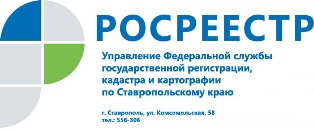 Росреестр уведомит собственников при регистрации недвижимости с использованием электронной подписиС 1 ноября 2019 года заработает ещё одна норма вступившего в силу 13 августа 2019 года Федерального закона от 02.08.2019 №286-ФЗ, который дополнил Федеральный закон «О государственной регистрации недвижимости» статьей 36.2. Новая норма обеспечивает защиту прав граждан от мошеннических действий с их недвижимостью, совершенных с использованием усиленной квалифицированной электронной подписи (УКЭП).Людмила Лилина, начальник Управления ведения ЕГРН Росреестра:– Отныне орган регистрации прав обязан уведомить гражданина о поступлении на госрегистрацию в отношении принадлежащих такому гражданину объектов недвижимости заявления и документов в электронной форме, подписанных УКЭП.Уведомления будут направляться либо на адрес электронной почты, либо по телефону. Необходимые контакты правообладателя недвижимости содержатся в ЕГРН. Эта норма будет действовать независимо от наличия отметки в ЕГРН о возможности регистрации на основании документов, подписанных УКЭП.С момента вступления Закона в силу, в Росреестр подано немногим более 1,4 тыс. заявлений о внесении в ЕГРН отметки о возможности регистрации с использованием УКЭП.Напомним, что вступивший в силу 13 августа 2019 г. Федеральный закон от 02.08.2019 №286-ФЗ «О внесении изменений в Федеральный закон «О государственной регистрации недвижимости» установил необходимость представления гражданином заявления о внесении в ЕГРН соответствующей отметки (отметки о возможности регистрации на основании документов, подписанных УКЭП) в случае, когда гражданин намеревается при отчуждении принадлежащего ему имущества подавать на госрегистрацию в электронном виде заявление и документы, подписанные УКЭП.Такое заявление должно быть представлено заявителем в форме документа на бумажном носителе при личном обращении в орган регистрации прав или направлено по почте. Оно может быть подано как в отношении одновременно всех объектов недвижимости, принадлежащих гражданину, так и в отношении любого из них.Если такое заявление не было представлено, и в ЕГРН не внесена отметка (запись) о возможности регистрации на основании документов, подписанных УКЭП, данное обстоятельство является основанием для возврата без рассмотрения поступившего заявления и прилагаемых к нему документов на объект недвижимости, принадлежащий гражданину, представленных в форме электронных документов, подписанных УКЭП.Об Управлении Росреестра по Ставропольскому краюУправление Федеральной службы государственной регистрации, кадастра и картографии по Ставропольскому краю является территориальным органом Федеральной службы государственной регистрации, кадастра и картографии, осуществляет функции по государственной регистрации прав на недвижимое имущество и сделок с ним, землеустройства, государственного мониторинга земель, геодезии, картографии, а также функции государственного геодезического надзора, государственного земельного контроля, надзора за деятельностью саморегулируемых организаций оценщиков, контроля (надзора) за деятельностью арбитражных управляющих, саморегулируемых организаций арбитражных управляющих на территории Ставропольского края. Исполняет обязанности руководителя Управления Росреестра по Ставропольскому краю Колесников Михаил Дмитриевич.Контакты для СМИПресс-службаУправления Федеральной службы 
государственной регистрации, кадастра и картографии по Ставропольскому краю (Управление Росреестра по СК) +7 8652 556 500 (доб. 1309)+7 8652 556 491smi@stavreg.ruwww.stavreg.ru www.rosreestr.ru 355012, Ставропольский край, Ставрополь, ул. Комсомольская, д. 58